COLEGIO EMILIA RIQUELME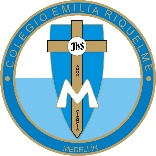 ÁREA DE HUMANIDADES, LENGUA CASTELLANADOCENTE: MARIA ISABEL MAZO ARANGOTALLER 2: ACTIVIDADES ACADÉMICAS.Querida estudiante:Espero que te encuentres muy bien al igual que tu familia. Deseo con todo el corazón que pronto nos volvamos a ver y compartir la inmensa alegría de charlar y disfrutar de las historias, risas y lecturas de nuestra vida en el aula. Es fundamental que estos talleres que te estoy enviando, los realices a conciencia y con la responsabilidad que se merecen. Si tienes alguna duda en su realización no dudes en preguntar. Mi mayor invitación es que leas un libro en las vacaciones que se aproximan. Cuando regresemos a clases, estaré feliz de escuchar un resumen de tu lectura.Con cariño y extrañándote mucho…Profe María IsabelINVENTA UN TEXTO NARRATIVO. EL PRIMER PASO QUE DEBES REALIZAR ES COMPLETAR EL SIGUIENTE CUADRO DE PLANEACIÓN DE ESCRITURA.AHORA QUE HAS COMPLETADO TU CUADRO. ESCRIBE EL TEXTO NARRATIVO (CUENTO). LA TEMÁTICA ESTÁ DADA EN EL CUADRO. PON A TRABAJAR TODA TU CREATIVIDAD PARA SU ESCRITURA. MÍNIMO DOS PÁGINAS.DEFINE UN TEMACORONAVIRUSPERSONAJE PRINCIPALNOMBRE: CARACTERÍSTICAS FISICAS:CARACTERISTICAS DE LA PERSONALIDAD: PERSONAJE SECUNDARIODESCRIPCIÓNESPACIO TIEMPO: ESTRUCTURAQUE VA A PASAR EN: INICIO: NUDO:DESENLACE: LUGAR